ПРОТОКОЛ № 6Финальный турнир по футболу III Всероссийской летней Спартакиады инвалидов 2019 годаСтадион « Дружба » г. Йошкар-Ола                                                        « 15  » июля       2019 года.  Начало в 12 часов 00 минут. Освещение  Естественное.       Количество зрителей     100          чел.Результат  матча    3-0        в пользу  команды  «Удмуртская Республика».                                                                   Первой половины     в пользу  команды  «». Серия ударов с 9-ой отметки нет в пользу команды «-».                          Официальные   представителиПредупреждения игрокам ( Фамилия, Имя,   номер   игрока,     команда,    время,   причины   ) :Удаления       игроков     (  Фамилия, Имя,    номер    игрока,     команда,     время,     причины  ) :Извещение о подаче протеста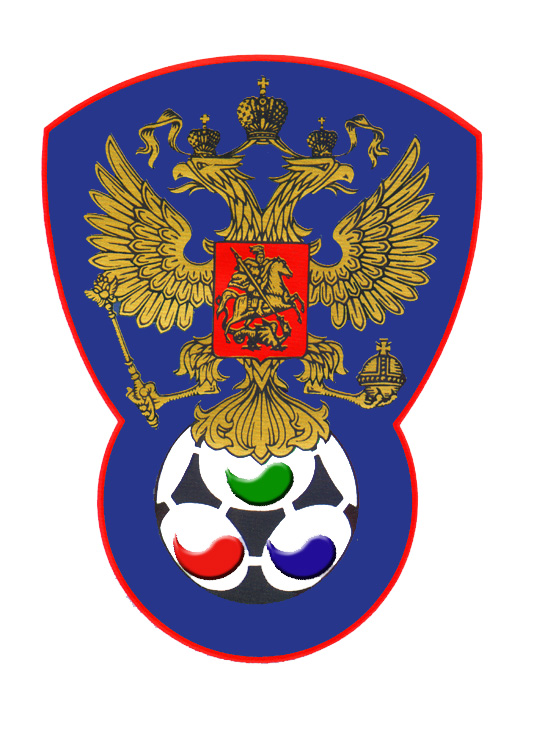 ВСЕРОССИЙСКАЯ ФЕДЕРАЦИЯФУТБОЛА ЛИЦ С ЗАБОЛЕВАНИЕМ ЦП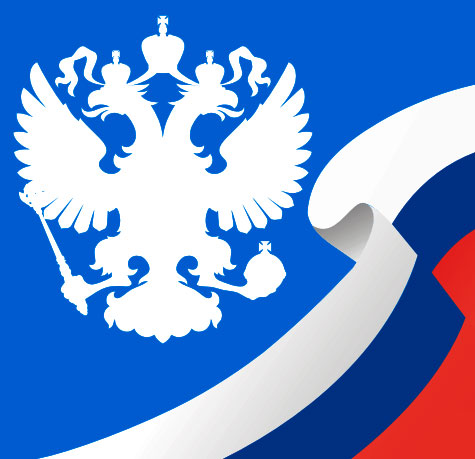 Удмуртская РеспубликаНижегородская областьСудейская бригадаФамилия , ИмяКатегорияГородГлавный  судьяРачков Роман1Йошкар-ОлаПомощник № 1Лысенко Павел1Йошкар-ОлаПомощник № 2 Аммосов Павел1Йошкар-ОлаРезервный судьяРукавчук Антон1Йошкар-Олабелыефутболкикомбинированныесиниегетрычерные№ФамилияИмяКлЗМЗаменыЗамены№ФамилияИмяКлЗМЗаменыЗамены№ФамилияИмяКлЗМ№мин№ФамилияИмяКлЗМ№мин1КозинИгорь231ОвчарукСемен5Пономарев Никита13АринцевОлег7РусиновМихаил15ДубининАлександр8ТумановИван22ТыринМихаил9ГородиловЕвгений16ШадринИлья10ПеревощиковКирилл27ЧесноковКирилл18СалаевРуслан14БикчуринАлександр8БогдашкинНикита9КочетковАлександр№Фамилия  и  инициалыДолжность№Фамилия  и  инициалыДолжность1Лебедев Даниил Э.Гл. тренер1Кузнецов А.М.Гл. тренер2Кузнецов Андрей В.Тренер2НетНетНе поступалоГлавный судья_______________(Рачков Р.)                  подписьфамилия и инициалыПодпись представителя принимающей команды_______________(Лебедев Д.Э.)                  подписьфамилия и инициалыПодпись представителя команды гостей_______________(Кузнецов А.М.)                  подписьфамилия и инициалы